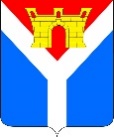 Совет Усть-Лабинского городского поселенияУсть-Лабинского районаР Е Ш Е Н И Еот 05.09.2023						                                             № 8г. Усть-Лабинск								      Протокол № 55О внесении изменений в решение Совета Усть-Лабинского городского поселения Усть-Лабинского района от 30 сентября 2021 г. № 3 протокол № 33 «Об утверждении Положения о муниципальном жилищном контроле на территории Усть-Лабинского городского поселения Усть-Лабинского района»В соответствии с Жилищным кодексом Российской Федерации, Федеральным законом от 06 октября 2003 г. «Об общих принципах организации местного самоуправления в Российской Федерации», Федеральным законом от 31 июля 2020 г. № 248-ФЗ «О государственном контроле (надзоре) и муниципальном контроле в Российской Федерации», Уставом Усть-Лабинского городского поселения Усть-Лабинского района Совет Усть-Лабинского городского поселения Усть-Лабинского района решил: 1. Внести в решение Совета Усть-Лабинского городского поселения Усть-Лабинского района от 30 сентября 2021 г. № 3 протокол № 33 «Об утверждении Положения о муниципальном жилищном контроле на территории Усть-Лабинского городского поселения Усть-Лабинского района» (с изменениями от 26 сентября 2022 г. № 9 протокол № 43) следующие изменения:1.1. В приложении к решению:1) пункт 6 дополнить подпунктом 12 следующего содержания:«12) требований к безопасной эксплуатации и техническому обслуживанию внутридомового и (или) внутриквартирного газового оборудования, а также требований к содержанию относящихся к общему имуществу в многоквартирном доме вентиляционных и дымовых каналов.»;2) пункт 21 дополнить текстом следующего содержания:«Контролируемое лицо вправе обратиться в контрольный орган с заявлением о проведении в отношении его профилактического визита (далее также в настоящей статье - заявление контролируемого лица).Контрольный орган рассматривает заявление контролируемого лица в течение десяти рабочих дней с даты регистрации указанного заявления и принимает решение о проведении профилактического визита либо об отказе в его проведении с учетом материальных, финансовых и кадровых ресурсов контрольного (надзорного) органа, категории риска объекта контроля, о чем уведомляет контролируемое лицо.Контрольный орган принимает решение об отказе в проведении профилактического визита по заявлению контролируемого лица по одному из следующих оснований:1) от контролируемого лица поступило уведомление об отзыве заявления о проведении профилактического визита;2) в течение двух месяцев до даты подачи заявления контролируемого лица контрольным органом было принято решение об отказе в проведении профилактического визита в отношении данного контролируемого лица;3) в течение шести месяцев до даты подачи заявления контролируемого лица проведение профилактического визита было невозможно в связи с отсутствием контролируемого лица по месту осуществления деятельности либо в связи с иными действиями (бездействием) контролируемого лица, повлекшими невозможность проведения профилактического визита;4) заявление контролируемого лица содержит нецензурные либо оскорбительные выражения, угрозы жизни, здоровью и имуществу должностных лиц контрольного органа либо членов их семей.В случае принятия решения о проведении профилактического визита по заявлению контролируемого лица контрольный орган в течение двадцати рабочих дней согласовывает дату проведения профилактического визита с контролируемым лицом любым способом, обеспечивающим фиксирование такого согласования, и обеспечивает включение такого профилактического визита в программу профилактики рисков причинения вреда (ущерба) охраняемым законом ценностям.».2. Отделу по общим и организационным вопросам администрации    Усть-Лабинского городского поселения Усть-Лабинского района (Владимирова М.А.) обнародовать настоящее постановление путем размещения его на официальном сайте администрации Усть-Лабинского городского поселения Усть-Лабинского района в информационно-телекоммуникационной сети «Интернет» и на информационных стендах МБУК «Центральная районная библиотека муниципального образования Усть-Лабинский район».3. Настоящее решение вступает в силу после его официального обнародования.Заместитель  председателя Совета Усть-Лабинского городского поселения Усть-Лабинского района					                С.В. ВыскубовГлава Усть-Лабинского городского поселенияУсть-Лабинского района						        Д.Н. Смирнов